ДОКУМЕНТАЦИЯпо планировке территории (проект планировки территории, проект межевания территории) в границах улицы Рогожникова от улицы Западный обход до улицы 45 Параллель города Ставрополя в целях строительства линейного объекта (автомобильной дороги)Документация по планировке территории 
(проект планировки территории)в границах улицы Рогожникова от улицы Западный обход до улицы 45 Параллель города Ставрополя в целях строительства линейного объекта (автомобильной дороги)Общая часть.Документация по планировке территории (проект планировки территории) в границах улицы Рогожникова от улицы Западный обход до улицы 45 Параллель города Ставрополя в целях строительства линейного объекта (автомобильной дороги) (далее – проект планировки территории) подготовлена на основании постановления администрации города Ставрополя от 08 июня 2018 г. № 1132 «О подготовке документации по планировке территории (проект планировки территории) в границах улицы Рогожникова от улицы Западный обход до улицы 45 Параллель города Ставрополя в целях строительства линейного объекта (автомобильной дороги)» и муниципального контракта от 21 июня 2018 г. № 31.Подготовка проекта планировки территории выполнена для обеспечения устойчивого развития территории города Ставрополя, выделения элементов планировочной структуры, установления параметров планируемого развития элементов планировочной структуры, установления границ земельных участков, на которых расположены объекты капитального строительства, границ земельных участков, предназначенных для строительства и размещения линейных объектов.Цели и задачи проекта планировки территории:обеспечение устойчивого развития существующей территории; установление границ территорий общего пользования, границ зон планируемого размещения дороги в границах улицы Рогожникова от улицы Западный обход до улицы 45 Параллель города Ставрополя (далее – проектируемая дорога);выделение элементов планировочной структуры и земельных участков или их частей, включаемых в состав земель, подлежащих резервированию для государственных и муниципальных нужд. Основной задачей проекта планировки территории является формирование магистральной улицы районного значения (транспортно-пешеходная) для повышения эффективности последующего ее использования.Проектом планировки территории решается ряд вопросов, а также определяются места допустимого строительства: под организацию проезжих частей проектируемой дороги и пешеходных тротуаров; под организацию отвода дождевых и паводковых вод (сетей ливневой канализации);под прокладку сетей наружного освещения;под организацию площадок для стоянки автомобилей;под благоустройство земель общего пользования в границах красных линий;под озеленение территории в границах полосы отвода.Проект планировки территории подготовлен в соответствии с требованиями Градостроительного кодекса Российской Федерации (далее – ГрК РФ), градостроительными и техническими регламентами, в том числе устанавливающими требования по обеспечению безопасной эксплуатации зданий, строений, сооружений и безопасного использования прилегающих к ним территорий, и с соблюдением технических условий на основании Стратегии социально-экономического развития города Ставрополя до 
2030 года, утвержденной решением Ставропольской городской Думы 
от 24 июня 2016 г. № 869 «Об утверждении Стратегии социально-экономического развития города Ставрополя до 2030 года» (далее – Стратегия социально-экономического развития).При разработке проекта планировки территории учтены положения:корректировки генерального плана города Ставрополя на 2010 –
2030 годы, утвержденной решением Ставропольской городской Думы
от 03 сентября 2009 года № 98 «Об утверждении корректировки генерального плана города Ставрополя на 2010 – 2030 годы» (далее – генеральный план города Ставрополя);Правил землепользования и застройки муниципального образования города Ставрополя Ставропольского края, утвержденных решением Ставропольской городской Думы от 27 сентября 2017 года № 136 «Об утверждении Правил землепользования и застройки муниципального образования города Ставрополя Ставропольского края» (далее – Правила).Проект планировки территории предусматривает детализацию основных положений генерального плана по освоению приоритетных направлений градостроительного развития города Ставрополя. Подготовленный проект планировки территории является основанием для последующей подготовки проектной документации для осуществления строительства, выноса на местность красных линий, линий регулирования застройки, границ земельных участков. Материалы утвержденного проекта планировки территории должны учитываться при разработке инвестиционных паспортов территорий и объектов, проектов застройки элементов планировочной структуры, выдаче градостроительных планов земельных участков.Положение о размещении объектов капитального строительства местного значения, характеристиках развития территории проектирования и характеристиках развития систем социального, транспортного обслуживания и инженерно-технического обеспечения.Проектом планировки территории предусматривается размещение магистральной улицы районного значения (транспортно-пешеходная).Проектом планировки территории не предусматривается размещение новых объектов федерального значения, объектов регионального значения.Схема функционального зонирования проектируемой дороги определена в соответствии с генеральным планом города Ставрополя и Правилами и приведена в приложении 9 к документации по планировке территории (проекту планировки территории, проекту межевания территории) в границах улицы Рогожникова от улицы Западный обход до улицы 45 Параллель города Ставрополя в целях строительства линейного объекта (автомобильной дороги).Площадь проектируемой дороги в границах проекта планировки территории составляет 11,7 га.Магистральная улица районного значения (транспортно-пешеходная) по улице Рогожникова от улицы Западный обход до улицы 45 Параллель города Ставрополя протяженностью 2400 м имеет четыре полосы движения по две полосы движения в каждом направлении.Магистральная улица районного значения (транспортно-пешеходная) от тротуаров отделена газоном. В границах проекта планировки территории предусмотрено строительство велосипедных дорожек, парковок, подъезд к которым осуществляется через основные проезды.По магистральной улице районного значения (транспортно-пешеходная) планируется организовать движение общественного транспорта, в связи с чем предусмотрено размещение остановок общественного транспорта.Планируемое развитие территории предполагается в 1 очередь – строительство магистральной улицы районного значения (транспортно-пешеходная) по улице Рогожникова от улицы Западный обход до 
улицы 45 Параллель города Ставрополя.Территория проектируемой дороги в границах проекта планировки территории представлена зоной размещения линейного объекта.Зона размещения линейного объекта представлена инженерными объектами и сооружениями по обслуживанию территории проектирования в границах проекта планировки территории, улично-дорожной сетью, основными и второстепенными проездами, существующими дорогами и проектируемой автомобильной дорогой в границах улицы Рогожникова от улицы Западный обход до улицы 45 Параллель города Ставрополя, автостоянками, пешеходными связями.Красные линии в границах проекта планировки территории.Красные линии регулируют инфраструктуру улично-дорожной и пешеходной сети в границах проекта планировки территории. Проектируемые красные линии решены в увязке с существующими улицами за границами проекта планировки территории. Для установления красных линий и выноса в натуру использованы методы расчета по координатам.Чертеж красных линий и линий регулирования застройки в границах проекта планировки территории представлена в приложении 8 к документации по планировке территории (проекту планировки территории, проекту межевания территории) в границах улицы Рогожникова от улицы Западный обход до улицы 45 Параллель города Ставрополя в целях строительства линейного объекта (автомобильной дороги).Перечни координат характерных точек устанавливаемых красных линий в границах проекта планировки территории представлены в приложении 7 к документации по планировке территории (проекту планировки территории, проекту межевания территории) в границах улицы Рогожникова от улицы Западный обход до улицы 45 Параллель города Ставрополя в целях строительства линейного объекта (автомобильной дороги).Документация по планировке территории 
(проект межевания территории)в границах улицы Рогожникова от улицы Западный обход до улицы 45 Параллель города Ставрополя в целях строительства линейного объекта (автомобильной дороги)Общая часть.Документация по планировке территории (проект межевания территории) в границах улицы Рогожникова от улицы Западный обход до улицы 45 Параллель города Ставрополя в целях строительства линейного объекта (автомобильной дороги) (далее – проект межевания территории) подготовлена на основании постановления администрации города Ставрополя от 08 июня 2018 г. № 1132 «О подготовке документации по планировке территории (проект планировки территории) в границах улицы Рогожникова от улицы Западный обход до улицы 45 Параллель города Ставрополя в целях строительства линейного объекта (автомобильной дороги)» и муниципального контракта от 21 июня 2018 г. № 31.В процессе разработки проекта межевания территории использовались следующие материалы и нормативно-правовые документы:ГрК РФ;Земельный кодекс Российской Федерации;СП 42.13330.2016 «Градостроительство. Планировка и застройка городских и сельских поселений. Актуализированная редакция 
СНиП 2.07.01-89»;СанПиН 2.2.1/2.1.1.1200-03 «Санитарно-защитные зоны и санитарная классификация предприятий, сооружений и иных объектов»;РДС 30-201-98. Система нормативных документов в строительстве. Руководящий документ системы. «Инструкция о порядке проектирования и установления красных линий в городах и других поселениях Российской Федерации»;генеральный план города Ставрополя;Правила; нормативы градостроительного проектирования муниципального образования города Ставрополя Ставропольского края, утвержденные решением Ставропольской городской Думы «Об утверждении Нормативов градостроительного проектирования муниципального образования города Ставрополя Ставропольского края».Цели и задачи разработки проекта межевания территории.Проект межевания территории разработан в составе проекта планировки территории, разрабатывается для определения местоположения границ образуемых и изменяемых земельных участков в целях обеспечения устойчивого развития территории города Ставрополя, разработки инженерной, транспортной и социальной инфраструктуры.Для обеспечения поставленной цели необходимо решение следующих задач:анализ фактического землепользования в районе проекта межевания территории;выявление территории, занятой проектируемой дорогой;выявление территории охранной зоны проектируемой дороги, устанавливаемой на основании действующего законодательства;формирование границ земельных участков, отведенных под проектируемую дорогу, с учетом обеспечения требований сложившейся системы землепользования на территории муниципального образования города Ставрополя Ставропольского края (далее – формируемый земельный участок).Система координат, в соответствии с приказом Федеральной службы земельного кадастра России от 28.03.2002 г. № П/256 «О введении местных систем координат» принята МСК – 26 от СК-95.Анализ существующей территории проектирования.Территория проектирования в границах проекта межевания
территории расположена в границах в границах улицы Рогожникова от улицы Западный обход до улицы 45 Параллель города Ставрополя.Элементами искусственного рельефа являются насыпи и выемки. На территории проектирования встречаются подземные и надземные коммуникации. Территория проектирования с абсолютными отметками поверхности земли 646,90 – 637,25 м. Общий уклон поверхности земли в северо-восточном направлении.Проектируемая дорога располагается на территории кадастровых кварталов: 26:12:010906, 26:12:011503, 26:12:012001 границы которых установлены в соответствии с кадастровым делением территории города Ставрополя.Ограничения использования территории.В проекте межевания территории рассматриваются ограничения использования территории в границах улицы Рогожникова от улицы Западный обход до улицы 45 Параллель города Ставрополя в целях строительства линейного объекта (автомобильной дороги), связанные с наличием инженерных коммуникаций, в отношении которых установлены зоны с особыми условиями использования территорий, а также объектов культурного наследия.На чертеже проекта межевания территории, приведенном в приложении 11 к документации по планировке территории (проекту планировки территории, проекту межевания территории) в границах улицы Рогожникова от улицы Западный обход до улицы 45 Параллель города Ставрополя в целях строительства линейного объекта (автомобильной дороги), отображены границы зон с особыми условиями использования территорий, утвержденные в установленном порядке, сведения о которых содержатся в ЕГРН, и нормативные границы существующих коммуникаций, отображаемые на основании требований законодательства и нормативно-технических документов и правил. Часть проектируемой дороги располагается в охранной зоне объекта культурного наследия федерального значения «Грушевское городище, VII - III вв. до н. э».Перечень и сведения об исходных, изменяемых, образуемых земельных участках, а также о земельных участках, которые будут относиться к территориям общего пользования.	На чертеже проекта межевания территории, приведенном в приложении 10 к документации по планировке территории (проекту планировки территории, проекту межевания территории) в границах улицы Рогожникова от улицы Западный обход до улицы 45 Параллель города Ставрополя в целях строительства линейного объекта (автомобильной дороги), отображены сведения об исходных, изменяемых, образуемых земельных участках, а также о земельных участках, которые будут относиться к территориям общего пользования.Перечень и сведения о площади образуемых земельных участков, которые будут отнесены к территориям общего пользования или имуществу общего пользования представлен в приложении 2 к документации по планировке территории (проекту планировки территории, проекту межевания территории) в границах улицы Рогожникова от улицы Западный обход до улицы 45 Параллель города Ставрополя в целях строительства линейного объекта (автомобильной дороги).Проектом межевания территории предусмотрено изъятие для муниципальных нужд земельных участков, находящихся в частной собственности. Перечень и сведения о площади образуемых земельных участков, в отношении которых предполагаются изъятие для муниципальных нужд представлен в приложении 3 к документации по планировке территории (проекту планировки территории, проекту межевания территории) в границах улицы Рогожникова от улицы Западный обход до улицы 45 Параллель города Ставрополя в целях строительства линейного объекта (автомобильной дороги).В пределах установленных красных линий имеются земельные участки, полностью расположенные в границах улицы Рогожникова от улицы Западный обход до улицы 45 Параллель города Ставрополя в целях строительства линейного объекта (автомобильной дороги) и в отношении, которых не предлагается проведение кадастровых работ. Перечень земельных участков, полностью расположенных в границах улицы Рогожникова от улицы Западный обход до улицы 45 Параллель города Ставрополя в целях строительства линейного объекта (автомобильной дороги) (в границах устанавливаемых красных линий) представлен в приложении 4 к документации по планировке территории (проекту планировки территории, проекту межевания территории) в границах улицы Рогожникова от улицы Западный обход до улицы 45 Параллель города Ставрополя в целях строительства линейного объекта (автомобильной дороги).Перечень земельных участков, полностью расположенных в границах улицы Рогожникова от улицы Западный обход до улицы 45 Параллель города Ставрополя в целях строительства линейного объекта (автомобильной дороги) (в границах устанавливаемых красных линий), в отношении которых предполагается изъятие для муниципальных нужд представлен в приложении 5 к документации по планировке территории (проекту планировки территории, проекту межевания территории) в границах улицы Рогожникова от улицы Западный обход до улицы 45 Параллель города Ставрополя в целях строительства линейного объекта (автомобильной дороги).Перечень координат характерных точек образуемых земельных участков, в том числе в отношении которых предполагается изъятие для муниципальных нужд представлен в приложении 6 к документации по планировке территории (проекту планировки территории, проекту межевания территории) в границах улицы Рогожникова от улицы Западный обход до улицы 45 Параллель города Ставрополя в целях строительства линейного объекта (автомобильной дороги).Необходимости в установлении сервитутов в отношении образуемых земельных участков на момент разработки проекта межевания территории не выявлено.Сведения о разрешенном использовании образуемых земельных участков.В проекте межевания территории разрешенное использование образуемых земельных участков установлено в соответствии с Правилами с учетом классификатора видов разрешенного использования земельных участков, утвержденного приказом Министерства экономического развития Российской Федерации от 01 сентября 2014 г. № 540 «Об утверждении классификатора видов разрешенного использования земельных участков».Первый заместитель главы администрации города Ставрополя                                  	       Ю.В. БелолапенкоПриложение 1к документации по планировке территории (проекту планировки территории, проекту межевания территории) в границах улицы Рогожникова от улицы Западный обход до улицы 45 Параллель города Ставрополя в целях строительства линейного объекта (автомобильной дороги)ТЕХНИКО-ЭКОНОМИЧЕСКИЕ ПОКАЗАТЕЛИдокументации по планировке территории (проекта планировки территории)    в границах улицы Рогожникова от улицы Западный обход до улицы 45 Параллель города Ставрополя в целях строительства линейного объекта (автомобильной дороги)Приложение 2к документации по планировке территории (проекту планировки территории, проекту межевания территории) в границах улицы Рогожникова от улицы Западный обход до улицы 45 Параллель города Ставрополя в целях строительства линейного объекта (автомобильной дороги)ПЕРЕЧЕНЬ и сведения о площади образуемых земельных участков, которые будут отнесены к территориям общего пользования или имуществу общего пользованияПриложение 3к документации по планировке территории (проекту планировки территории, проекту межевания территории) в границах улицы Рогожникова от улицы Западный обход до улицы 45 Параллель города Ставрополя в целях строительства линейного объекта (автомобильной дороги)ПЕРЕЧЕНЬ и сведения о площади образуемых земельных участков, в отношении которых предполагается изъятие для муниципальных нуждПриложение 4к документации по планировке территории (проекту планировки территории, проекту межевания территории) в границах улицы Рогожникова от улицы Западный обход до улицы 45 Параллель города Ставрополя в целях строительства линейного объекта (автомобильной дороги)ПЕРЕЧЕНЬ земельных участков, полностью расположенных в границах проектирования (в границах устанавливаемых красных линий)Приложение 5к документации по планировке территории (проекту планировки территории, проекту межевания территории) в границах улицы Рогожникова от улицы Западный обход до улицы 45 Параллель города Ставрополя в целях строительства линейного объекта (автомобильной дороги)ПЕРЕЧЕНЬ земельных участков, полностью расположенных в границах проектирования (в границах устанавливаемых красных линий), в отношении которых предполагается изъятие для муниципальных нуждПриложение 6к документации по планировке территории (проекту планировки территории, проекту межевания территории) в границах улицы Рогожникова от улицы Западный обход до улицы 45 Параллель города Ставрополя в целях строительства линейного объекта (автомобильной дороги)ПЕРЕЧЕНЬкоординат характерных точек образуемых земельных участков, в том числе в отношении которых предполагается изъятие для муниципальных нуждПриложение 7к документации по планировке территории (проекту планировки территории, проекту межевания территории) в границах улицы Рогожникова от улицы Западный обход до улицы 45 Параллель города Ставрополя в целях строительства линейного объекта (автомобильной дороги)ПЕРЕЧЕНЬкоординат характерных точек устанавливаемых красных линийПриложение 8к документации по планировке территории (проекту планировки территории, проекту межевания территории) в границах улицы Рогожникова от улицы Западный обход до улицы 45 Параллель города Ставрополя в целях строительства линейного объекта (автомобильной дороги)ПРОЕКТпланировки территории (чертеж красных линий)Лист 1.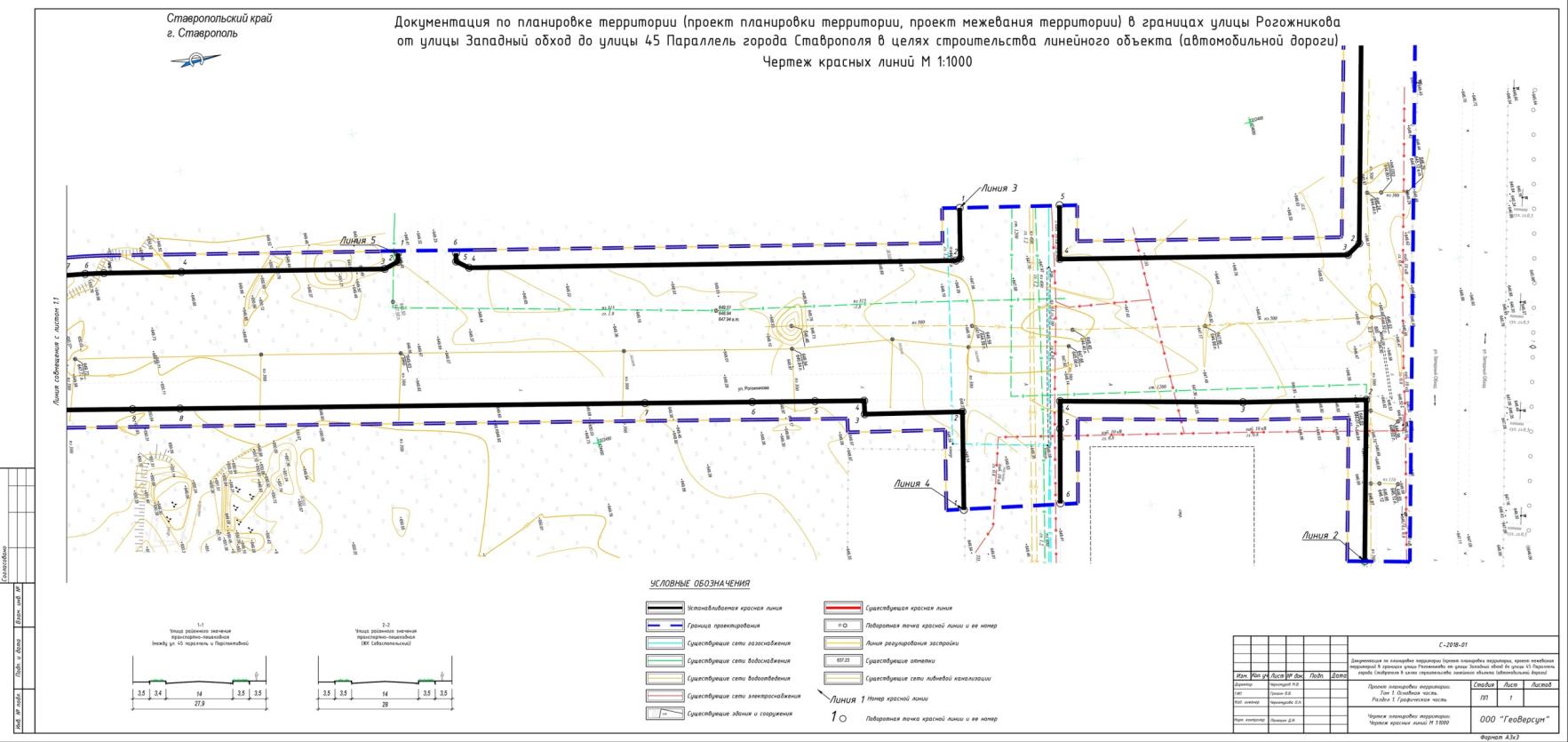 Лист 2.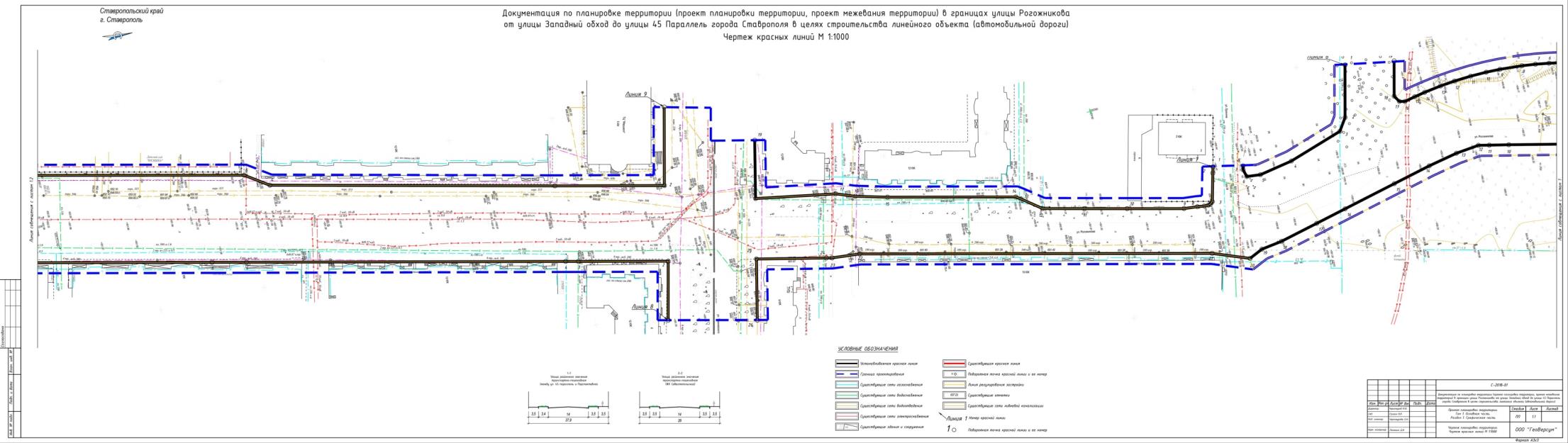 Лист 3.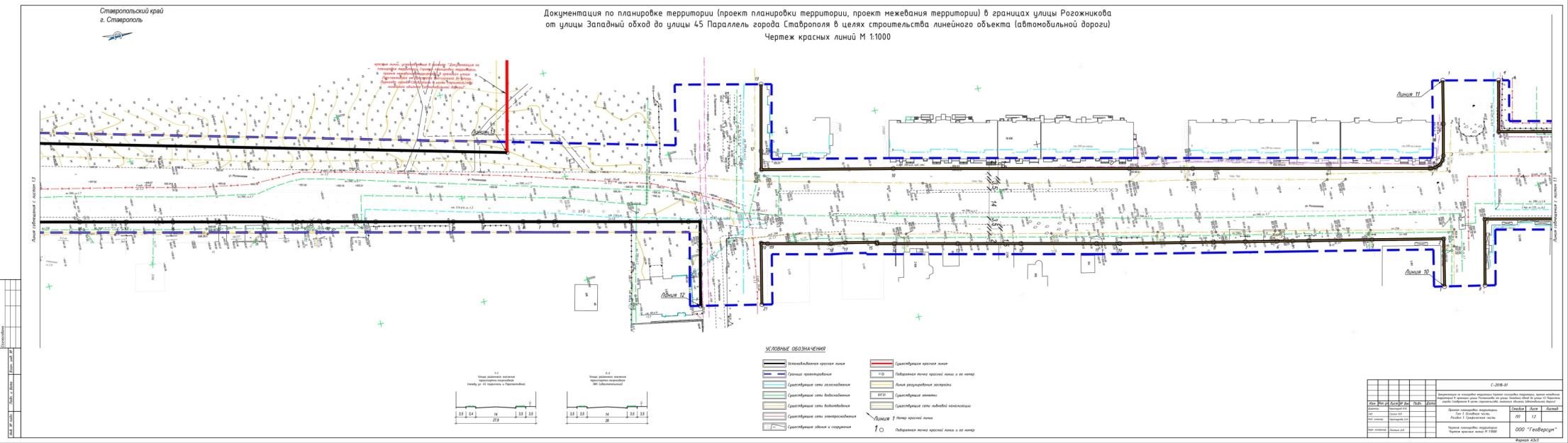 Лист 4.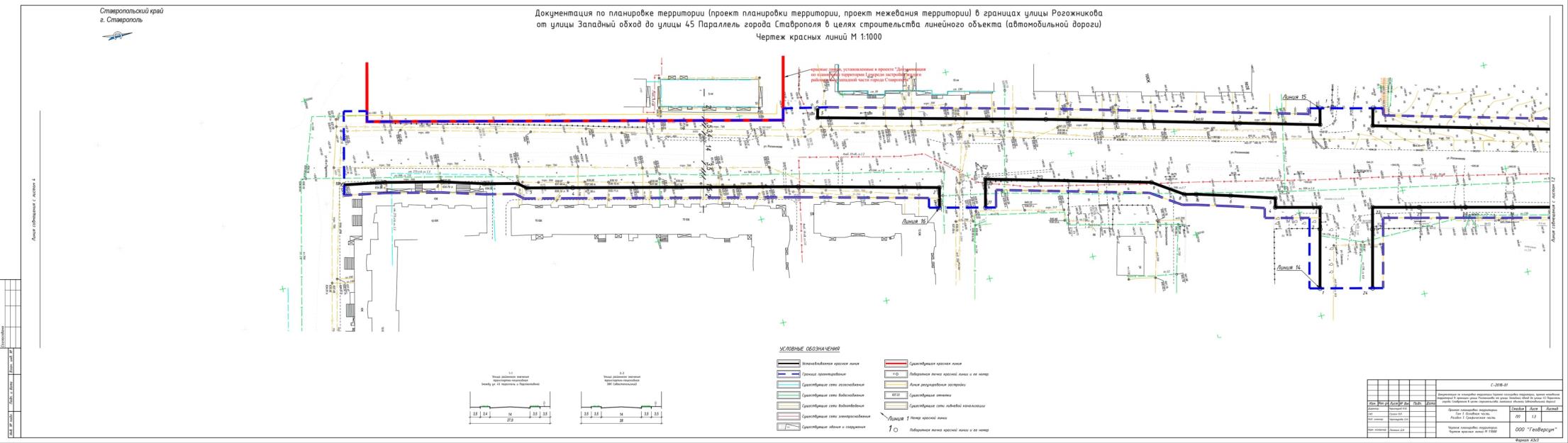 Приложение 9к документации по планировке территории (проекту планировки территории, проекту межевания территории) в границах улицы Рогожникова от улицы Западный обход до улицы 45 Параллель города Ставрополя в целях строительства линейного объекта (автомобильной дороги)ПРОЕКТпланировки территории (границы зоны планируемого размещения линейного объекта)Лист 1.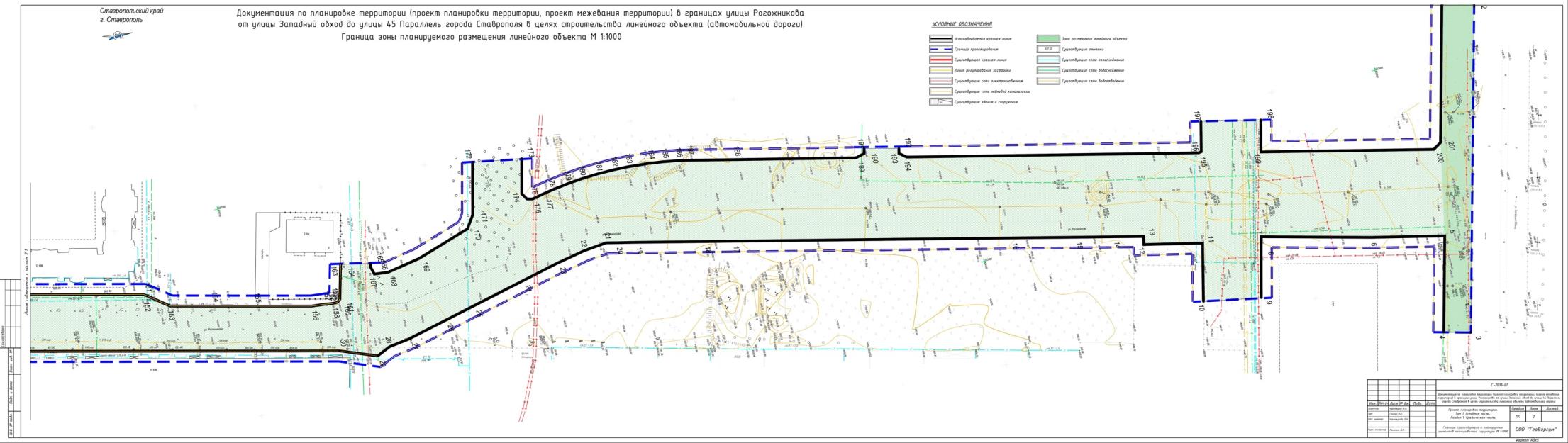 Лист 2.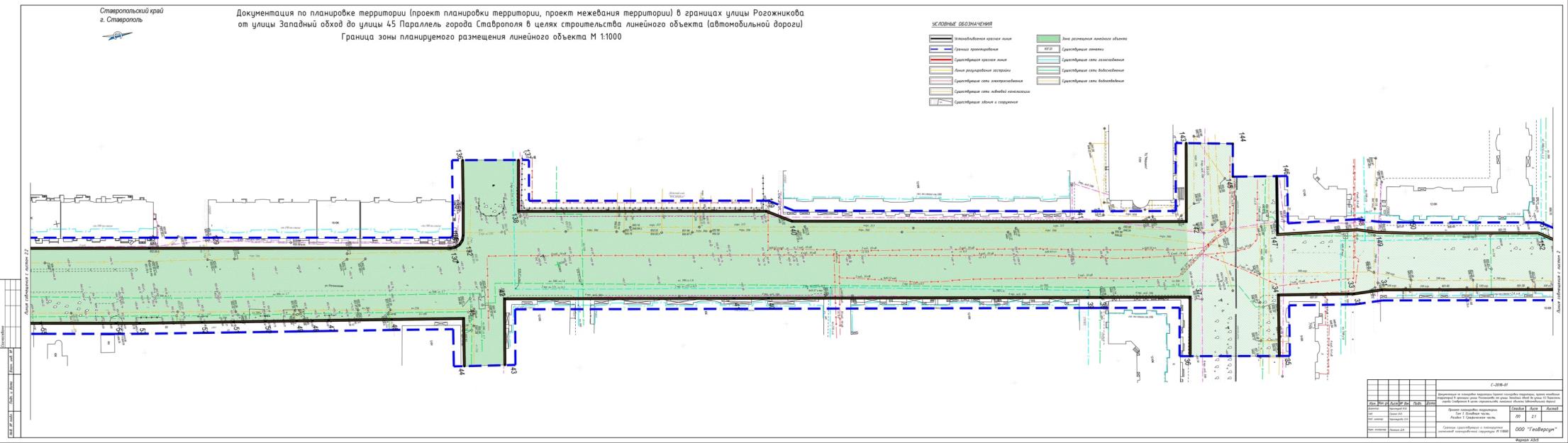 Лист 3.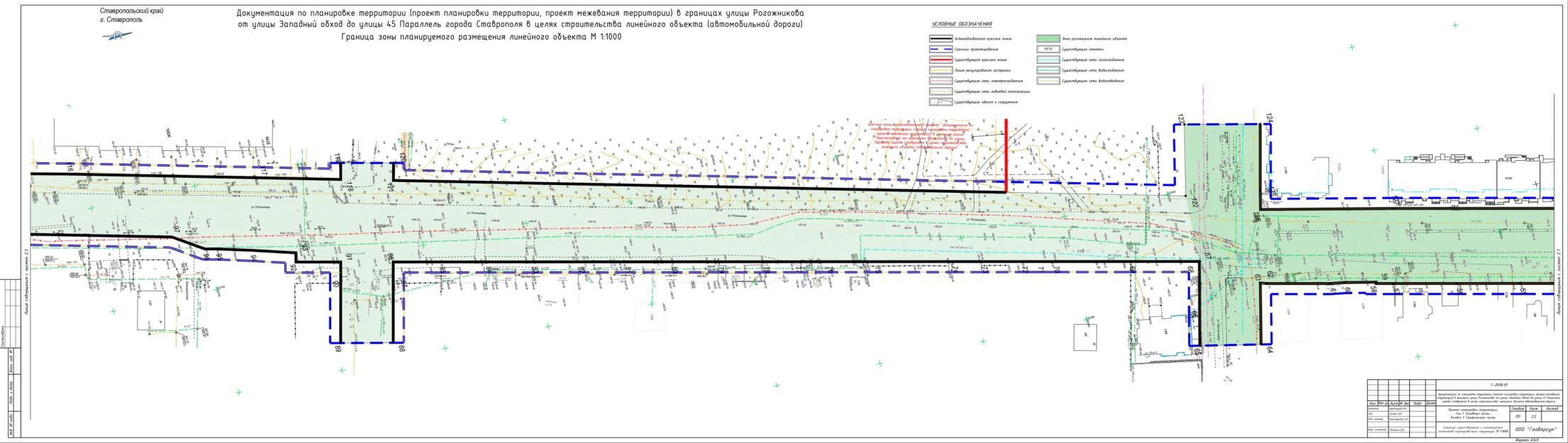 Лист 4.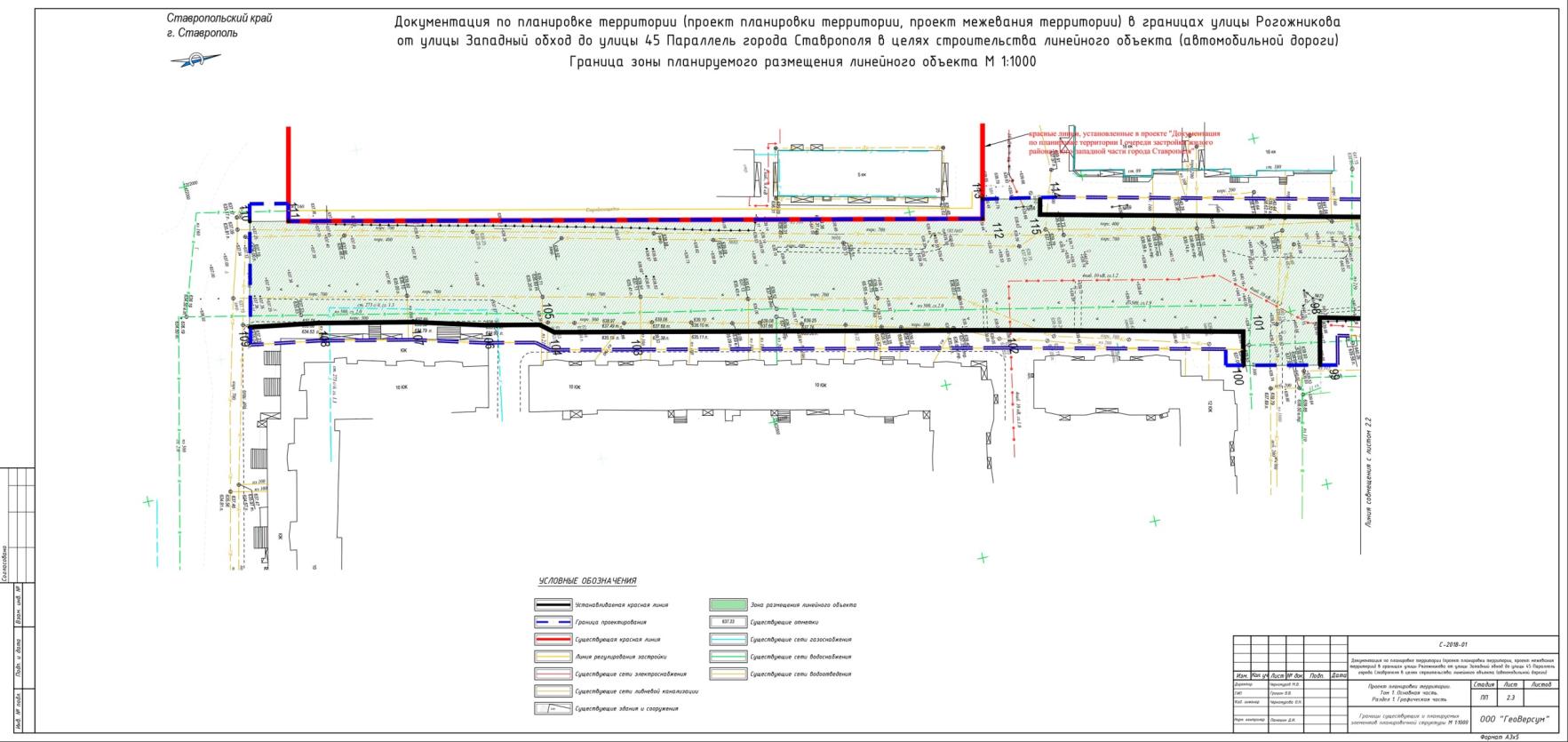 Приложение 10к документации по планировке территории (проекту планировки территории, проекту межевания территории) в границах улицы Рогожникова от улицы Западный обход до улицы 45 Параллель города Ставрополя в целях строительства линейного объекта (автомобильной дороги)ПРОЕКТмежевания территории (основная часть)Лист 1.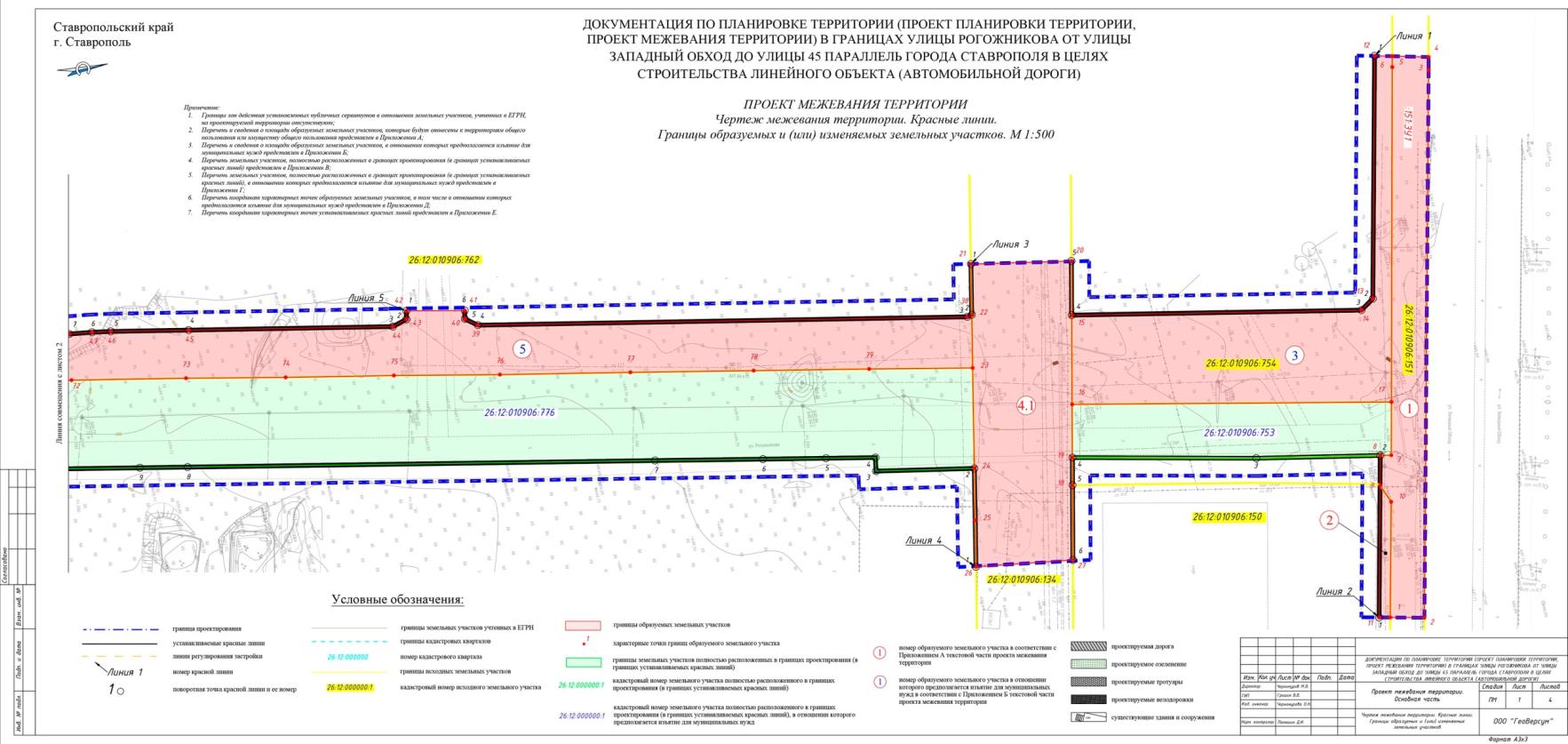 Лист 2.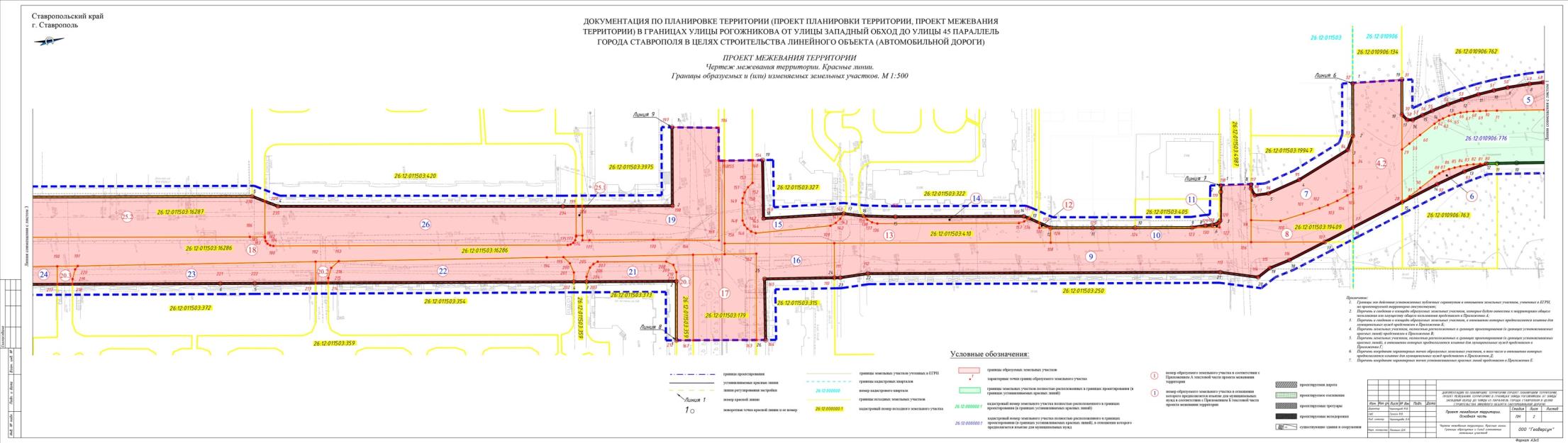 Лист 3.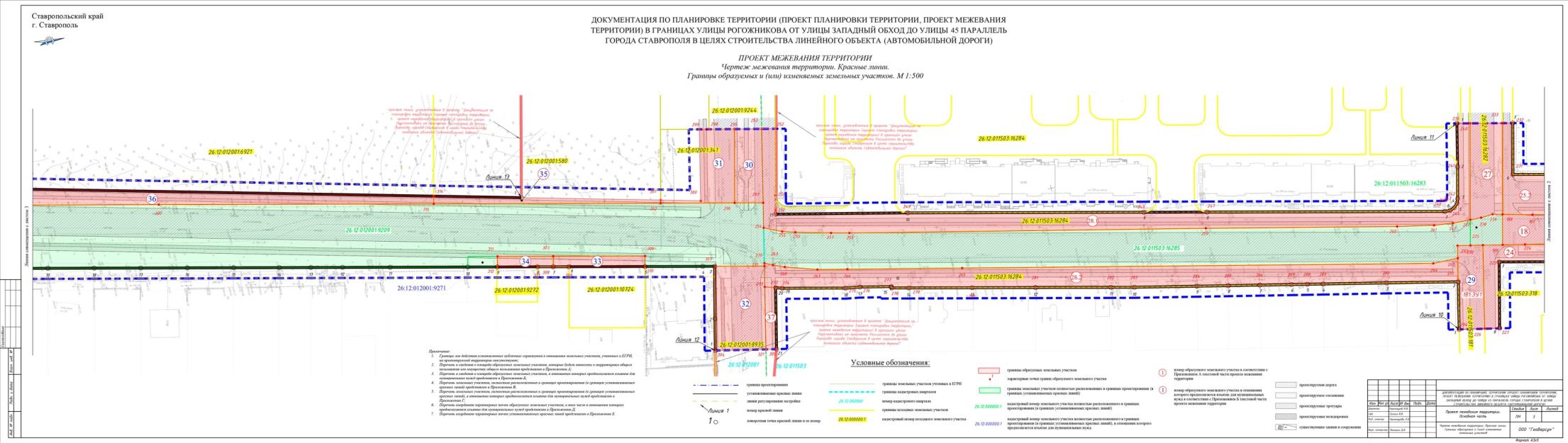 Лист 4.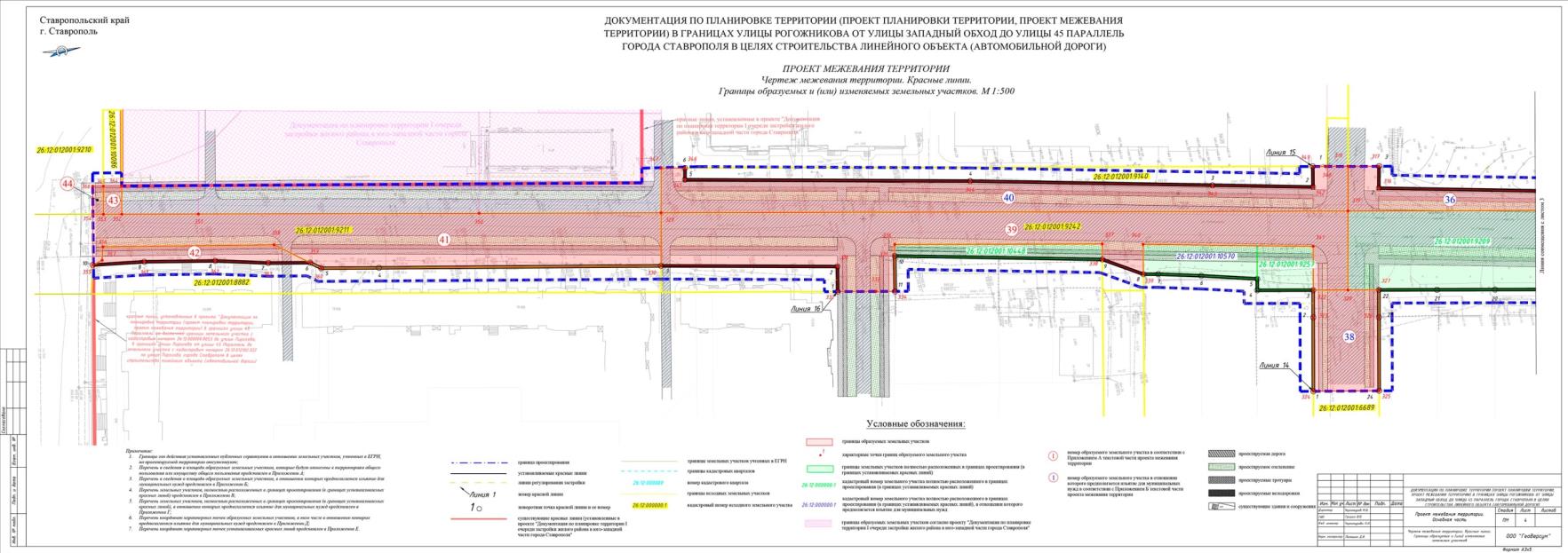 Приложение 11к документации по планировке территории (проекту планировки территории, проекту межевания территории) в границах улицы Рогожникова от улицы Западный обход до улицы 45 Параллель города Ставрополя в целях строительства линейного объекта (автомобильной дороги)ПРОЕКТмежевания территории (материалы по обоснованию)Лист 1.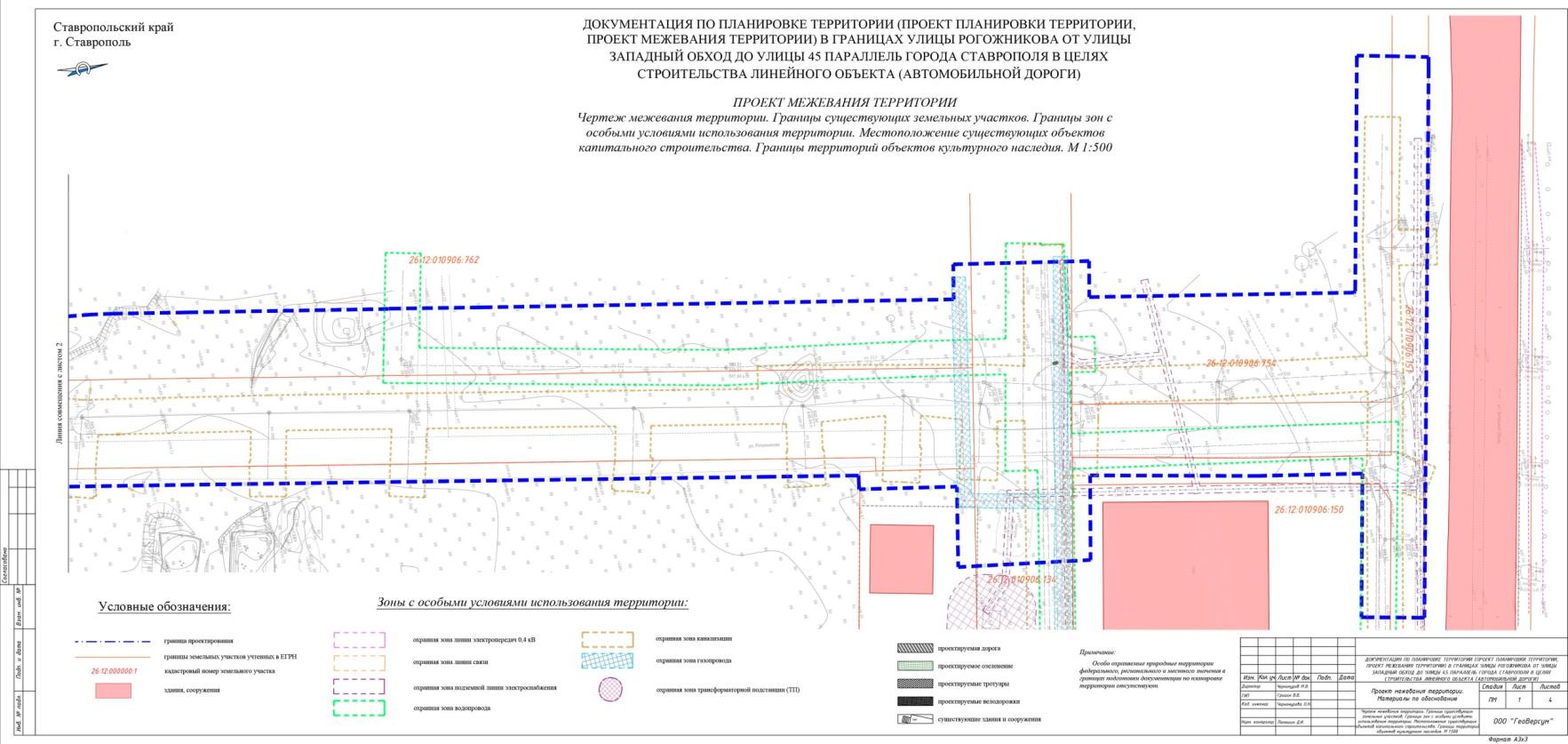 Лист 2.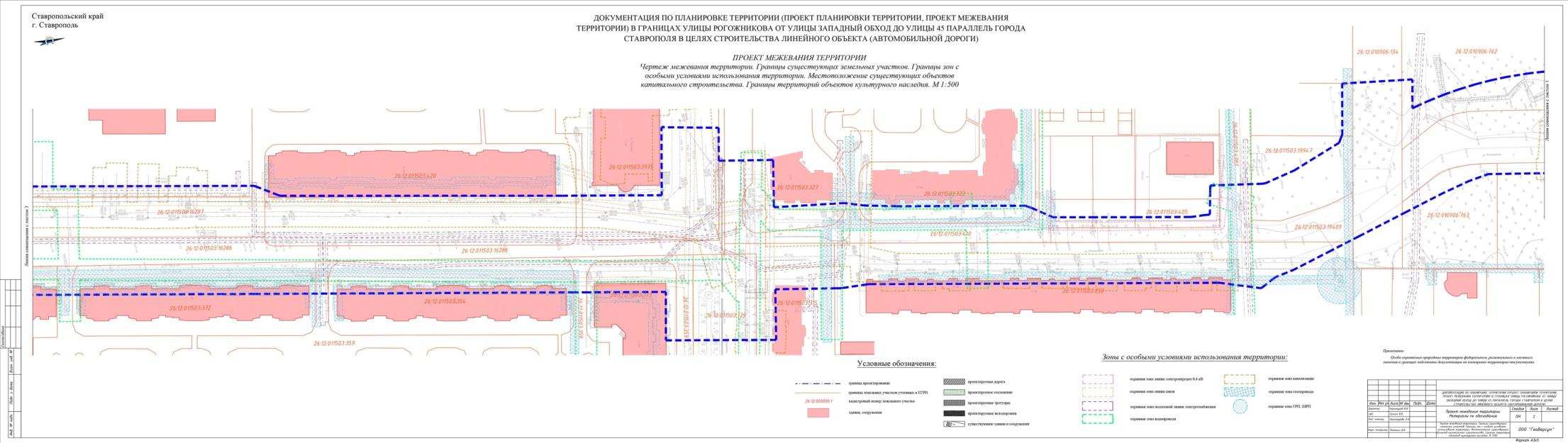 Лист 3.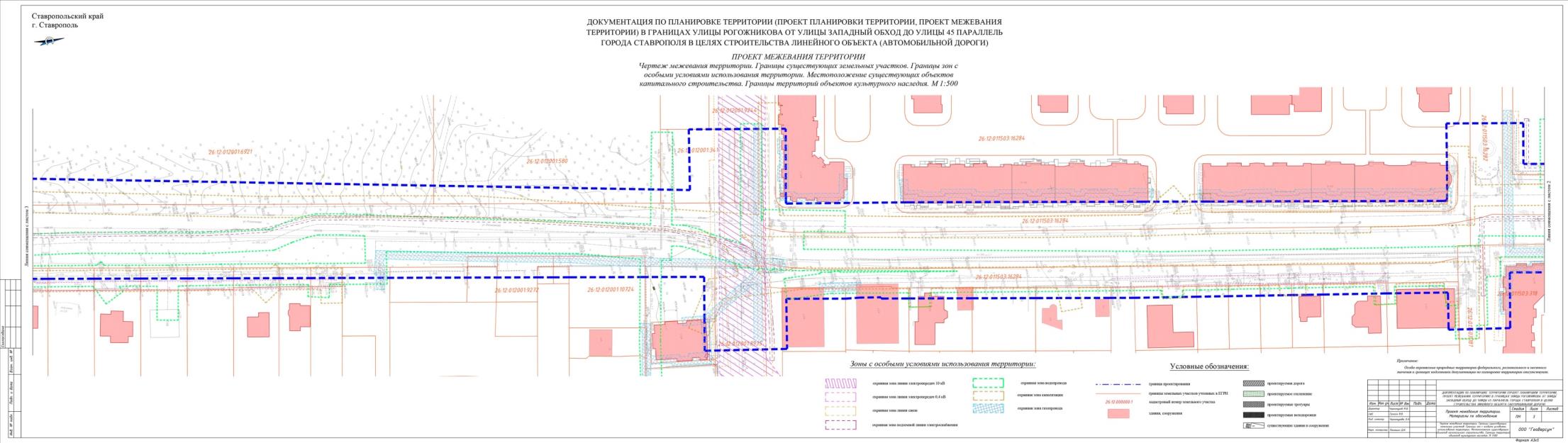 Лист 4.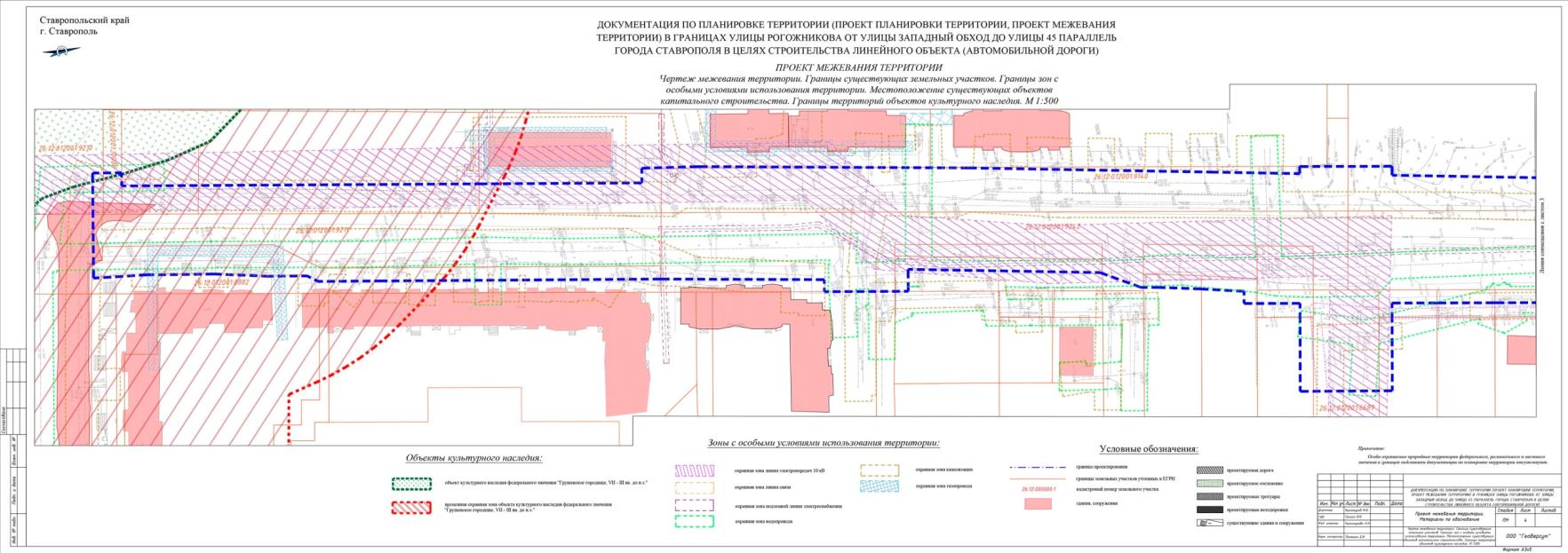 № п/пНаименованиеЕдиницы измеренияКоличество1.Площадь проектированияга11,72.Протяженностьм24003.Длина территории проектированиям24004.Интенсивность движенияед/ч11505.Расчетная скорость движениякм/ч706.Количество полос движенияшт.47.Количество остановок общественного транспорташт.88.Ширина проезжей части и обочинм14,09.Ширина полосы движениям3,510.Ширина тротуарам2,011.Ширина велосипедных дорожекм1,512.Ширина озеленениям3,513.Пересечения, примыканияшт.2414.Наибольший продольный уклон‰29,5№ п/пКадастровый номер изменяемого земельного участкаПлощадь земельного участка, кв.мКатегория земельВид разрешенного использования земельного участкаВид права№ на чертежеУсловный номер образуемого земельного участкаПлощадь образуемого земельного участка, кв.мВид разрешенного использование образуемого земельного участка126:12:010906:1519467Земли населенных пунктовДля строительства линейного объекта (автодорога) (Для сельскохозяйственного производства)Муниципальная собственность126:12:010906:151:ЗУ11602земельные участки (территории) общего пользования (12.0)226:12:010906:15010001Земли населенных пунктовСпорт, развлечения (спортивное здание, объект культурно-развлекательного назначения) (Для иных видов использования, характерных для населённых пунктов)Муниципальная собственность226:12:010906:150:ЗУ1111земельные участки (территории) общего пользования (12.0)326:12:010906:134172027Земли населенных пунктовдля строительства линейного объекта (автодорога) (Для размещения автомобильных дорог и их конструктивных элементов)Муниципальная собственность4.126:12:010906:134:ЗУ1(1)2369,71-326:12:010906:134172027Земли населенных пунктовдля строительства линейного объекта (автодорога) (Для размещения автомобильных дорог и их конструктивных элементов)Муниципальная собственность4.226:12:010906:134:ЗУ1(2)1470,89-326:12:010906:134172027Земли населенных пунктовдля строительства линейного объекта (автодорога) (Для размещения автомобильных дорог и их конструктивных элементов)Муниципальная собственность-26:12:010906:134:ЗУ13841земельные участки (территории) общего пользования (12.0)426:12:011503:19409692Земли населенных пунктовЗемельные участки (территории) общего пользованияМуниципальная собственность826:12:011503:19409:ЗУ1646земельные участки (территории) общего пользования (12.0)526:12:011503-Земли населенных пунктов-Муниципальная собственность1226:12:011503:ЗУ111земельные участки (территории) общего пользования (12.0)626:12:011503:41021329Земли населенных пунктовЗемельные участки (территории) общего пользованияМуниципальная собственность1326:12:011503:410:ЗУ11692земельные участки (территории) общего пользования (12.0)726:12:011503:1799751Земли населенных пунктовдля строительства торгово-развлекательного центра (Для объектов жилой застройки)Частная собственность1726:12:011503:179:ЗУ11222земельные участки (территории) общего пользования (12.0)826:12:011503:162863927Земли населенных пунктовЗемельные участки (территории) общего пользованияМуниципальная собственность1826:12:011503:16286:ЗУ13326земельные участки (территории) общего пользования (12.0)926:12:011503:35926618Земли населенных пунктовЗемельные участки (территории) общего пользованияМуниципальная собственность20.126:12:011503:359:ЗУ1(1)541,96-926:12:011503:35926618Земли населенных пунктовЗемельные участки (территории) общего пользованияМуниципальная собственность20.226:12:011503:359:ЗУ1(2)74,32-926:12:011503:35926618Земли населенных пунктовЗемельные участки (территории) общего пользованияМуниципальная собственность20.326:12:011503:359:ЗУ1(3)67,46-926:12:011503:35926618Земли населенных пунктовЗемельные участки (территории) общего пользованияМуниципальная собственность-26:12:011503:359:ЗУ1684земельные участки (территории) общего пользования (12.0)1026:12:011503:1628722119Земли населенных пунктовЗемельные участки (территории) общего пользованияМуниципальная собственность25.126:12:011503:16287:ЗУ1(1)41,68-1026:12:011503:1628722119Земли населенных пунктовЗемельные участки (территории) общего пользованияМуниципальная собственность25.226:12:011503:16287:ЗУ1(2)2568,76-1026:12:011503:1628722119Земли населенных пунктовЗемельные участки (территории) общего пользованияМуниципальная собственность-26:12:011503:16287:ЗУ12610земельные участки (территории) общего пользования (12.0)1126:12:011503:162823861Земли населенных пунктовЗемельные участки (территории) общего пользованияМуниципальная собственность2726:12:011503:16282:ЗУ1674земельные участки (территории) общего пользования (12.0)1226:12:011503:1628430902Земли населенных пунктовЗемельные участки (территории) общего пользованияМуниципальная собственность28.126:12:011503:16284:ЗУ1(1)3184,55-1226:12:011503:1628430902Земли населенных пунктовЗемельные участки (территории) общего пользованияМуниципальная собственность28.226:12:011503:16284:ЗУ1(2)3090,09-1226:12:011503:1628430902Земли населенных пунктовЗемельные участки (территории) общего пользованияМуниципальная собственность-26:12:011503:16284:ЗУ16275земельные участки (территории) общего пользования (12.0)1326:12:011503:1813925Земли населенных пунктовдля строительства торгово-развлекательного центра (Для объектов жилой застройки)Частная собственность2926:12:011503:181:ЗУ1477земельные участки (территории) общего пользования (12.0)1426:12:011503-Земли населенных пунктов-Муниципальная собственность3726:12:011503:ЗУ2149земельные участки (территории) общего пользования (12.0)1526:12:012001:92425328Земли населенных пунктовЗемельные участки (территории) общего пользования (автомобильная дорога общего пользования местного значения) (Для иных видов использования, характерных для населённых пунктов)Муниципальная собственность3926:12:012001:9242:ЗУ14534земельные участки (территории) общего пользования (12.0)1626:12:012001:92118574Земли населенных пунктовЗемельные участки (территории) общего пользованияМуниципальная собственность4126:12:012001:9211:ЗУ13776земельные участки (территории) общего пользования (12.0)1726:12:012001:88822737Земли населенных пунктовпарки (Для размещения скверов, парков, городских садов)Муниципальная собственность4226:12:012001:8882:ЗУ1451земельные участки (территории) общего пользования (12.0)1826:12:012001:10086278Земли населенных пунктовЗемельные участки (территории) общего пользования (Для иных видов использования, характерных для населённых пунктов)Муниципальная собственность4326:12:012001:10086:ЗУ175земельные участки (территории) общего пользования (12.0)1926:12:012001:921014585Земли населенных пунктовЗемельные участки (территории) общего пользованияМуниципальная собственность4426:12:012001:9210:ЗУ143земельные участки (территории) общего пользования (12.0)№ п/пКадастровый номер изменяемого земельного участкаПлощадь земельного участка, кв.мКатегория земельВид разрешенного использования земельного участкаВид права№ на чертежеУсловный номер образуемого земельного участкаПлощадь образуемого земельного участка, кв.мВид разрешенного использования образуемого земельного участка126:12:010906:75434113Земли населенных пунктовпарки, скверы (Для размещения объектов, характерных для населённых пунктов)Частная собственность326:12:010906:754:ЗУ12690земельные участки (территории) общего пользования (12.0)226:12:010906:76287752Земли населенных пунктовПарки, скверы (Для размещения объектов, характерных для населённых пунктов)Частная собственность526:12:010906:762:ЗУ14253земельные участки (территории) общего пользования (12.0)326:12:010906:7632000Земли населенных пунктовКоммунальное обслуживание, магазины, общественное питание (Для размещения объектов, характерных для населённых пунктов)Частная собственность626:12:010906:763:ЗУ1107земельные участки (территории) общего пользования (12.0)426:12:011503:199471741Земли населенных пунктовдля многоэтажного строительства, индивидуальной жилой застройки и дачного строительства, объектов торговли, общественного питания, бытового обслуживания, строительства гаражей и автостоянок (Для многоэтажной застройки)Частная собственность726:12:011503:19947:ЗУ1838земельные участки (территории) общего пользования (12.0)526:12:011503:25012846Земли населенных пунктовстроительство жилых домов квартирного типа от 9 и более этажей, в том числе со встроенно-пристроенными помещениями; гаражи индивидуального автотранспорта, встроенные, подземные, многоуровневые автостоянки, гостевые автостоянки. (Для объектов жилой застройки)Общая долевая собственность собственников помещений многоквартирного дома926:12:011503:250:ЗУ13167земельные участки (территории) общего пользования (12.0)626:12:011503:49875815Земли населенных пунктовдля многоэтажного строительства, индивидуальной жилой застройки и дачного строительства, объектов торговли, общественного питания, бытового обслуживания, строительства гаражей и автостоянок (Для многоэтажной застройки)Частная собственность1026:12:011503:4987:ЗУ1954земельные участки (территории) общего пользования (12.0)726:12:011503:405540Земли населенных пунктовдля многоэтажного строительства, индивидуальной жилой застройки и дачного строительства, объектов торговли, общественного питания, бытового обслуживания, строительства гаражей и автостоянок (Для многоэтажной застройки)Долевая собственность1126:12:011503:405:ЗУ112земельные участки (территории) общего пользования (12.0)826:12:011503:3227652Земли населенных пунктовстроительство микрорайона многоэтажными жилыми домами со встроено - пристроенными помещениями, подземными автостоянками (Для многоквартирной застройки)Муниципальная собственность1426:12:011503:322:ЗУ1241земельные участки (территории) общего пользования (12.0)826:12:011503:3227652Земли населенных пунктовстроительство микрорайона многоэтажными жилыми домами со встроено - пристроенными помещениями, подземными автостоянками (Для многоквартирной застройки)Общая долевая собственность собственников помещений многоквартирного дома1426:12:011503:322:ЗУ1241земельные участки (территории) общего пользования (12.0)926:12:011503:3275726Земли населенных пунктовстроительство микрорайона многоэтажными жилыми домами со встроено - пристроенными помещениями, подземными автостоянками (Для многоквартирной застройки)Муниципальная собственность1526:12:011503:327:ЗУ1472земельные участки (территории) общего пользования (12.0)926:12:011503:3275726Земли населенных пунктовстроительство микрорайона многоэтажными жилыми домами со встроено - пристроенными помещениями, подземными автостоянками (Для многоквартирной застройки)Общая долевая собственность собственников помещений многоквартирного дома1526:12:011503:327:ЗУ1472земельные участки (территории) общего пользования (12.0)1026:12:011503:3154584Земли населенных пунктовПроектирование и строительство жилого массива (Для объектов жилой застройки)Муниципальная собственность1626:12:011503:315:ЗУ1809земельные участки (территории) общего пользования (12.0)1026:12:011503:3154584Земли населенных пунктовПроектирование и строительство жилого массива (Для объектов жилой застройки)Общая долевая собственность собственников помещений многоквартирного дома1626:12:011503:315:ЗУ1809земельные участки (территории) общего пользования (12.0)1126:12:011503:397511593Земли населенных пунктовпод многоэтажное строительство, объектов торговли, общественного питания, бытового обслуживания, строительства гаражей и автостоянок (Для размещения объектов торговли)Частная собственность1926:12:011503:3975:ЗУ11866земельные участки (территории) общего пользования (12.0)1226:12:011503:3734945Земли населенных пунктовДля многоэтажного жилищного строительства (Для объектов жилой застройки)Общая долевая собственность собственников помещений многоквартирного дома2126:12:011503:373:ЗУ1381земельные участки (территории) общего пользования (12.0)1326:12:011503:3545199Земли населенных пунктовДля многоэтажного жилищного строительства (Для объектов жилой застройки)Общая долевая собственность собственников помещений многоквартирного дома2226:12:011503:354:ЗУ11253земельные участки (территории) общего пользования (12.0)1426:12:011503:3725109Земли населенных пунктовДля многоэтажного жилищного строительства (Для объектов жилой застройки)Общая долевая собственность собственников помещений многоквартирного дома2326:12:011503:372:ЗУ11073земельные участки (территории) общего пользования (12.0)1526:12:011503:3182864Земли населенных пунктовДля многоэтажного жилищного строительства (Для объектов жилой застройки)Муниципальная собственность2426:12:011503:318:ЗУ1553земельные участки (территории) общего пользования (12.0)1526:12:011503:3182864Земли населенных пунктовДля многоэтажного жилищного строительства (Для объектов жилой застройки)Общая долевая собственность собственников помещений многоквартирного дома2426:12:011503:318:ЗУ1553земельные участки (территории) общего пользования (12.0)1626:12:011503:4208285Земли населенных пунктовПод жилыми домами квартирного типа от 9 и более этажей, в том числе со встроенно-пристроенными помещениями (Для многоэтажной застройки)Общая долевая собственность собственников помещений многоквартирного дома2626:12:011503:420:ЗУ12741земельные участки (территории) общего пользования (12.0)1726:12:012001:924418203Земли населенных пунктовпарки, скверы (Для размещения скверов, парков, городских садов)Частная собственность3026:12:012001:9244:ЗУ1464земельные участки (территории) общего пользования (12.0)1826:12:012001:3411225Земли населенных пунктовПод жилую застройку Индивидуальную (Для индивидуальной жилой застройки)Частная собственность3126:12:012001:341:ЗУ1595земельные участки (территории) общего пользования (12.0)1926:12:012001:89358068Земли населенных пунктовпарки, скверы (Для иных видов использования, характерных для населённых пунктов)Частная собственность3226:12:012001:8935:ЗУ1945земельные участки (территории) общего пользования (12.0)2026:12:012001:107241260Земли населенных пунктовдля использования под домами индивидуальной жилой застройки (литер "А" - жилой дом), для проектирования и строительства жилого массива, парки, скверы (Для индивидуальной жилой застройки)Частная собственность3326:12:012001:10724:ЗУ1217земельные участки (территории) общего пользования (12.0)2126:12:012001:9272452Земли населенных пунктовДля индивидуального жилищного строительства (Для индивидуальной жилой застройки)Частная собственность3426:12:012001:9272:ЗУ1132земельные участки (территории) общего пользования (12.0)2226:12:012001:58012904Земли населенных пунктовстроительство жилых домов квартирного типа от 9 и более этажей, в том числе со встроенно-пристроенными помещениями, общественные, спортивные здания и сооружения, объекты культурно-развлекательного, торгового назначения, гостиницы, рынки, объекты обслуживания населения как отдельно стоящие, так и встроенно-пристроенные, гаражи встроенные, подземные, многоуровневые автостоянки, гостевые автостоянки. (Для размещения объектов, характерных для населённых пунктов)Частная собственность3526:12:012001:580:ЗУ1275земельные участки (территории) общего пользования (12.0)2326:12:012001:692140787Земли населенных пунктовстроительство жилых домов квартирного типа от 9 и более этажей, в том числе со встроенно-пристроенными помещениями, общественные, спортивные здания и сооружения, объекты культурно-развлекательного, торгового назначения, гостиницы, рынки, объекты обслуживания населения как отдельно стоящие, так и встроено-пристроенные, гаражи встроенные, подземные, многоуровневые автостоянки, гостевые автостоянки (Для объектов жилой застройки)Частная собственность3626:12:012001:6921:ЗУ11727земельные участки (территории) общего пользования (12.0)2426:12:012001:668915187Земли населенных пунктовдля проектирования и строительства жилого массива (Для объектов жилой застройки)Муниципальная собственность3826:12:012001:6689:ЗУ1955земельные участки (территории) общего пользования (12.0)2526:12:012001:91404571Земли населенных пунктовпод парки (Под иными объектами специального назначения)Частная собственность4026:12:012001:9140:ЗУ13050земельные участки (территории) общего пользования (12.0)№ п/пКадастровый номер  земельного участкаПлощадь земельного участка, кв.мКатегория земельВид разрешенного использования земельного участкаВид права126:12:011503:16283208Земли населенных пунктовЗемельные участки (территории) общего пользованияМуниципальная собственность226:12:011503:162855810Земли населенных пунктовЗемельные участки (территории) общего пользованияМуниципальная собственность326:12:012001:920912087Земли населенных пунктовЗемельные участки (территории) общего пользованияМуниципальная собственность426:12:012001:10448402Земли населенных пунктовЗемельные участки (территории) общего пользованияМуниципальная собственность526:12:012001:9257356Земли населенных пунктовЗемельные участки (территории) общего пользования (автомобильная дорога общего пользования местного значения) (Для иных видов использования, характерных для населённых пунктов)Муниципальная собственность№ п/пКадастровый номер  земельного участкаПлощадь земельного участка, кв.мКатегория земельВид разрешенного использования земельного участкаВид права126:12:010906:7531379Земли населенных пунктовпарки, скверы (Для размещения объектов, характерных для населённых пунктов)Частная собственность226:12:010906:7768158Земли населенных пунктовПарки, скверы (Для размещения иных объектов, допустимых в жилых зонах и не перечисленных в классификаторе)Частная собственность326:12:012001:927170Земли населенных пунктовдля проектирования и строительства жилого массива, парки, скверы (Для объектов жилой застройки)Частная собственность426:12:012001:10570508Земли населенных пунктовпарки, скверы (Для иных видов сельскохозяйственного использования)Частная собственность№ п/пНомер образуемого участка. Обозначение характерных точек границыКоординаты, мКоординаты, м№ п/пНомер образуемого участка. Обозначение характерных точек границыXY126:12:010906:151:ЗУ1 (площадь 1 602 кв.м.)1474 659,111 312 528,982474 668,541 312 531,083474 702,291 312 380,254474 703,051 312 376,665474 693,071 312 374,266474 692,431 312 377,277474 669,051 312 484,278474 665,991 312 483,689474 664,161 312 491,8910474 666,251 312 497,131474 659,111 312 528,98226:12:010906:150:ЗУ1 (площадь 111 кв.м.)11474 656,041 312 528,291474 659,111 312 528,9810474 666,251 312 497,139474 664,161 312 491,8911474 656,041 312 528,29326:12:010906:754:ЗУ1 (площадь 2 690 кв.м.)6474 692,431 312 377,275474 693,071 312 374,2612474 688,211 312 373,0913474 673,281 312 439,9914474 669,441 312 442,4915474 589,111 312 426,5816474 583,931 312 451,2417474 672,251 312 469,606474 692,431 312 377,274.126:12:010906:134:ЗУ1(1) (площадь 2 370 кв.м.)18474 579,221 312 473,5419474 580,831 312 465,9316474 583,931 312 451,2415474 589,111 312 426,5820474 592,251 312 411,6621474 564,321 312 406,4922474 561,531 312 420,5623474 558,611 312 435,2524474 553,091 312 463,0725474 550,241 312 477,4326474 547,691 312 490,3027474 574,871 312 494,2118474 579,221 312 473,544.226:12:010906:134:ЗУ1(2) (площадь 1 471 кв.м.)28474 233,871 312 413,4829474 239,061 312 389,0430474 242,481 312 372,9331474 245,951 312 356,5932474 222,811 312 353,5633474 217,621 312 377,9334474 214,971 312 390,4035474 212,421 312 402,3736474 212,051 312 404,0837474 208,621 312 420,2728474 233,871 312 413,48526:12:010906:762:ЗУ1 (площадь 4 253 кв.м.)23474 558,611 312 435,2522474 561,531 312 420,5638474 560,171 312 420,8439474 424,481 312 393,9640474 421,251 312 391,4741474 421,731 312 389,1542474 405,591 312 385,7643474 405,101 312 388,0844474 400,941 312 389,3045474 344,301 312 378,0946474 322,721 312 373,8247474 317,491 312 372,9348474 311,111 312 372,0549474 304,721 312 371,4250474 294,161 312 370,8951474 287,481 312 370,8852474 279,921 312 371,1853474 271,941 312 371,8654474 264,941 312 372,7655474 256,961 312 374,1456474 251,951 312 375,2057474 246,991 312 376,4158474 244,391 312 375,8630474 242,481 312 372,9329474 239,061 312 389,0459474 243,061 312 387,0660474 248,881 312 384,1561474 256,671 312 380,4062474 259,131 312 379,2563474 261,101 312 378,8264474 264,171 312 378,1465474 266,901 312 378,0266474 269,801 312 377,8767474 272,821 312 378,1268474 275,941 312 378,4969474 279,001 312 379,0870474 281,871 312 379,5571474 286,901 312 380,5472474 308,961 312 384,9173474 340,721 312 391,2174474 368,281 312 396,9175474 398,301 312 402,8576474 427,631 312 408,9277474 463,791 312 416,0878474 497,951 312 422,9479474 529,961 312 429,3723474 558,611 312 435,25626:12:010906:763:ЗУ1 (площадь 107 кв.м.)80474 276,671 312 404,0081474 273,761 312 403,5582474 270,691 312 403,0683474 267,611 312 402,7584474 264,371 312 402,6685474 261,571 312 402,7286474 258,861 312 402,8787474 255,921 312 403,2688474 253,901 312 403,8789474 251,461 312 404,8990474 243,661 312 408,6791474 237,871 312 411,5128474 233,871 312 413,4892474 251,871 312 408,6693474 265,701 312 405,5080474 276,671 312 404,00726:12:011503:19947:ЗУ1 (площадь 838 кв.м.)33474 217,621 312 377,9394474 213,851 312 383,8295474 188,411 312 392,8196474 172,791 312 396,0897474 166,251 312 395,5898474 165,211 312 392,0799474 162,081 312 406,73100474 175,641 312 410,03101474 187,121 312 408,91102474 194,941 312 408,03103474 199,181 312 407,38104474 203,921 312 406,38105474 209,131 312 404,8636474 212,051 312 404,0835474 212,421 312 402,3734474 214,971 312 390,4033474 217,621 312 377,93826:12:011503:19409:ЗУ1 (площадь 646 кв.м.)36474 212,051 312 404,08105474 209,131 312 404,86104474 203,921 312 406,38103474 199,181 312 407,38102474 194,941 312 408,03101474 187,121 312 408,91100474 175,641 312 410,0399474 162,081 312 406,73106474 159,901 312 416,91107474 194,011 312 424,2037474 208,621 312 420,2736474 212,051 312 404,08926:12:011503:250:ЗУ1 (площадь 3 167 кв.м.)107474 194,011 312 424,20106474 159,901 312 416,91108474 067,021 312 397,10109473 966,721 312 375,73110473 963,371 312 391,77111473 966,051 312 392,30112473 979,251 312 393,18113474 142,591 312 427,76114474 159,681 312 433,85115474 166,041 312 430,76116474 175,821 312 429,07107474 194,011 312 424,201026:12:011503:4987:ЗУ1 (площадь 954 кв.м.)117474 165,591 312 390,27118474 151,531 312 387,73119474 150,841 312 390,63120474 147,791 312 403,79121474 147,311 312 404,19122474 146,731 312 406,93123474 133,981 312 404,23124474 107,611 312 398,64125474 087,891 312 394,41126474 068,491 312 390,24108474 067,021 312 397,10106474 159,901 312 416,9199474 162,081 312 406,7398474 165,211 312 392,07117474 165,591 312 390,271126:12:011503:405:ЗУ1 (площадь 12 кв.м.)121474 147,311 312 404,19127474 146,551 312 404,84128474 145,561 312 405,06129474 143,621 312 405,05130474 140,371 312 404,67123474 133,981 312 404,23122474 146,731 312 406,93121474 147,311 312 404,191226:12:011503:ЗУ1 (площадь 7 кв.м.)126474 068,491 312 390,24131474 063,711 312 386,78132474 063,201 312 389,15126474 068,491 312 390,241326:12:011503:410:ЗУ1 (площадь 1 692 кв.м.)126474 068,491 312 390,24132474 063,201 312 389,15131474 063,711 312 386,78133474 059,341 312 383,61134474 056,881 312 384,62135474 054,241 312 384,91136473 988,631 312 370,94137473 986,301 312 369,84138473 984,341 312 368,17139473 982,901 312 366,05140473 974,041 312 362,97141473 971,971 312 364,98142473 969,461 312 366,46143473 966,681 312 367,28144473 931,321 312 363,24145473 929,411 312 362,02146473 927,901 312 360,35147473 926,921 312 358,32148473 926,531 312 356,10149473 928,121 312 347,93150473 928,831 312 345,81151473 930,311 312 343,28152473 932,371 312 341,18153473 934,881 312 339,65154473 937,131 312 329,15155473 924,091 312 326,53156473 915,921 312 364,91109473 966,721 312 375,73108474 067,021 312 397,10126474 068,491 312 390,241426:12:011503:322:ЗУ1 (площадь 241 кв.м.)133474 059,341 312 383,61157474 057,251 312 382,23158473 997,701 312 369,62139473 982,901 312 366,05138473 984,341 312 368,17137473 986,301 312 369,84136473 988,631 312 370,94135474 054,241 312 384,91134474 056,881 312 384,62133474 059,341 312 383,611526:12:011503:327:ЗУ1 (площадь 472 кв.м.)140473 974,041 312 362,97159473 936,451 312 357,22160473 941,821 312 330,09154473 937,131 312 329,15153473 934,881 312 339,65152473 932,371 312 341,18151473 930,311 312 343,28150473 928,831 312 345,81149473 928,121 312 347,93148473 926,531 312 356,10147473 926,921 312 358,32146473 927,901 312 360,35145473 929,411 312 362,02144473 931,321 312 363,24143473 966,681 312 367,28142473 969,461 312 366,46141473 971,971 312 364,98140473 974,041 312 362,971626:12:011503:315:ЗУ1 (площадь 809 кв.м.)109473 966,721 312 375,73156473 915,921 312 364,91161473 914,851 312 369,90162473 929,571 312 372,81163473 921,061 312 412,86164473 925,251 312 413,75165473 930,881 312 385,33110473 963,371 312 391,77109473 966,721 312 375,731726:12:011503:179:ЗУ1 (площадь 1 222 кв.м.)162473 929,571 312 372,81161473 914,851 312 369,90166473 900,141 312 367,01167473 891,711 312 406,63163473 921,061 312 412,86162473 929,571 312 372,811826:12:011503:16286:ЗУ1 (площадь 3 329 кв.м.)161473 914,851 312 369,90156473 915,921 312 364,91155473 924,091 312 326,53168473 921,451 312 326,00169473 913,601 312 362,93170473 883,271 312 356,05171473 853,651 312 349,88172473 850,381 312 349,21173473 850,831 312 347,07174473 847,901 312 346,45175473 847,811 312 346,85176473 847,011 312 348,51177473 845,881 312 349,49178473 844,471 312 349,97179473 843,071 312 349,97180473 706,651 312 320,95181473 705,261 312 320,38182473 704,161 312 319,33183473 703,561 312 317,95184473 703,571 312 316,29185473 703,661 312 315,86186473 696,661 312 314,41187473 592,041 312 292,05188473 578,221 312 288,89189473 575,221 312 303,04190473 604,551 312 308,82191473 614,101 312 310,71192473 724,661 312 332,47193473 735,431 312 334,57194473 832,171 312 353,61195473 839,901 312 355,15166473 900,141 312 367,01161473 914,851 312 369,901926:12:011503:3975:ЗУ1 (площадь 1 866 кв.м.)169473 913,601 312 362,93168473 921,451 312 326,00196473 924,701 312 310,71197473 903,161 312 305,77198473 895,481 312 342,20199473 853,711 312 333,41173473 850,831 312 347,07172473 850,381 312 349,21171473 853,651 312 349,88170473 883,271 312 356,05169473 913,601 312 362,9320.126:12:011503:359:ЗУ1(1) (площадь 542 кв.м.)166473 900,141 312 367,01195473 839,901 312 355,15200473 842,261 312 358,60201473 843,191 312 363,30202473 842,221 312 367,59203473 848,141 312 368,86204473 848,631 312 366,56205473 851,121 312 362,66206473 853,061 312 361,38207473 855,301 312 360,68208473 887,051 312 367,50209473 890,051 312 369,72210473 890,681 312 373,38211473 889,771 312 377,61212473 883,921 312 404,98167473 891,711 312 406,63166473 900,141 312 367,0120.226:12:011503:359:ЗУ1(2) (площадь 74 кв.м.)193473 735,431 312 334,57192473 724,661 312 332,47213473 722,551 312 342,38214473 728,411 312 343,62215473 728,891 312 341,35216473 731,281 312 336,92193473 735,431 312 334,5720.326:12:011503:359:ЗУ1(3) (площадь 67 кв.м.)191473 614,101 312 310,71190473 604,551 312 308,82217473 602,771 312 317,13218473 609,831 312 318,61219473 610,351 312 316,24220473 612,521 312 312,02191473 614,101 312 310,712126:12:011503:373:ЗУ1 (площадь 381 кв.м.)210473 890,681 312 373,38209473 890,051 312 369,72208473 887,051 312 367,50207473 855,301 312 360,68206473 853,061 312 361,38205473 851,121 312 362,66204473 848,631 312 366,56203473 848,141 312 368,86211473 889,771 312 377,61210473 890,681 312 373,382226:12:011503:354:ЗУ1 (площадь 1 253 кв.м.)194473 832,171 312 353,61193473 735,431 312 334,57216473 731,281 312 336,92215473 728,891 312 341,35214473 728,411 312 343,62202473 842,221 312 367,59201473 843,191 312 363,30200473 842,261 312 358,60195473 839,901 312 355,15194473 832,171 312 353,612326:12:011503:372:ЗУ1 (площадь 1 073 кв.м.)219473 610,351 312 316,24218473 609,831 312 318,61221473 678,291 312 333,07222473 694,301 312 336,44213473 722,551 312 342,38192473 724,661 312 332,47191473 614,101 312 310,71220473 612,521 312 312,02219473 610,351 312 316,242426:12:011503:318:ЗУ1 (площадь 553 кв.м.)223473 571,901 312 310,61217473 602,771 312 317,13190473 604,551 312 308,82224473 585,631 312 305,10189473 575,221 312 303,04225473 566,021 312 301,22226473 558,511 312 340,06227473 565,501 312 341,33223473 571,901 312 310,6125.126:12:011503:16287:ЗУ1(1) (площадь 42 кв.м.)   199473 853,711 312 333,41228473 850,801 312 332,79174473 847,901 312 346,45173473 850,831 312 347,07199473 853,711 312 333,4125.226:12:011503:16287:ЗУ1(2) (площадь 2 569 кв.м.)188473 578,221 312 288,89187473 592,041 312 292,05186473 696,661 312 314,41185473 703,661 312 315,86229473 707,181 312 299,41230473 701,821 312 295,88231473 587,001 312 271,46232473 592,141 312 247,66233473 587,231 312 246,61188473 578,221 312 288,892626:12:011503:420:ЗУ1 (площадь 2 741 кв.м.)228473 850,801 312 332,79234473 844,711 312 331,51235473 712,721 312 303,04229473 707,181 312 299,41185473 703,661 312 315,86184473 703,571 312 316,29183473 703,561 312 317,95182473 704,161 312 319,33181473 705,261 312 320,38180473 706,651 312 320,95179473 843,071 312 349,97178473 844,471 312 349,97177473 845,881 312 349,49176473 847,011 312 348,51175473 847,811 312 346,85174473 847,901 312 346,45228473 850,801 312 332,792726:12:011503:16282:ЗУ1 (площадь 674 кв.м.)233473 587,231 312 246,61236473 572,301 312 243,44237473 562,761 312 288,22238473 567,951 312 288,32239473 573,591 312 287,82188473 578,221 312 288,89233473 587,231 312 246,6128.126:12:011503:16284:ЗУ1(1) (площадь 3 185 кв.м.)236473 572,301 312 243,44240473 566,171 312 242,14241473 562,151 312 262,38242473 558,991 312 277,20243473 558,221 312 279,20244473 556,481 312 280,98245473 554,331 312 281,86246473 551,871 312 281,81247473 441,591 312 258,32248473 412,251 312 252,07249473 302,811 312 228,75250473 241,571 312 216,20251473 243,291 312 207,45252473 249,871 312 176,54253473 243,631 312 175,24254473 234,651 312 221,28255473 242,881 312 224,88256473 248,871 312 226,56257473 265,321 312 230,42258473 273,861 312 232,29259473 439,381 312 265,71260473 528,161 312 284,00261473 545,391 312 287,13262473 554,351 312 288,03237473 562,761 312 288,22236473 572,301 312 243,4428.226:12:011503:16284:ЗУ1(2) (площадь 3 090 кв.м.)263473 553,101 312 304,72264473 541,231 312 304,69265473 322,571 312 259,80266473 269,281 312 248,84267473 255,371 312 246,00268473 240,471 312 241,53269473 235,211 312 239,50270473 231,441 312 237,73271473 231,161 312 239,11272473 229,261 312 248,77273473 234,191 312 250,24274473 237,211 312 251,14275473 266,541 312 257,40276473 273,251 312 258,35277473 287,971 312 261,29278473 287,841 312 261,94279473 295,911 312 263,65280473 325,241 312 269,88281473 354,581 312 276,12282473 389,541 312 283,58283473 400,431 312 285,89284473 429,361 312 291,60285473 444,051 312 294,52286473 458,771 312 297,43287473 473,471 312 300,33288473 480,761 312 301,77289473 488,191 312 303,24290473 517,621 312 309,04291473 550,971 312 315,71263473 553,101 312 304,722926:12:011503:181:ЗУ1 (площадь 477 кв.м.)225473 566,021 312 301,22292473 560,231 312 300,08293473 554,231 312 298,90263473 553,101 312 304,72291473 550,971 312 315,71294473 546,621 312 337,89226473 558,511 312 340,06225473 566,021 312 301,223026:12:012001:9244:ЗУ1 (площадь 464 кв.м.)253473 243,631 312 175,24295473 230,961 312 172,61296473 223,661 312 206,83297473 236,911 312 209,66253473 243,631 312 175,243126:12:012001:341:ЗУ1 (площадь 595 кв.м.)295473 230,961 312 172,61298473 219,221 312 170,13299473 214,721 312 169,18300473 208,201 312 202,48301473 189,721 312 198,16302473 189,421 312 199,60296473 223,661 312 206,83295473 230,961 312 172,613226:12:012001:8935:ЗУ1 (площадь 945 кв.м.)271473 231,161 312 239,11303473 208,091 312 234,22304473 199,981 312 273,38305473 223,561 312 277,83272473 229,261 312 248,77271473 231,161 312 239,113326:12:012001:10724:ЗУ1 (площадь 217 кв.м.)306473 176,871 312 222,48307473 134,351 312 213,44308473 133,311 312 218,32309473 140,631 312 219,88310473 175,831 312 227,37306473 176,871 312 222,483426:12:012001:9272:ЗУ1 (площадь 132 кв.м.)307473 134,351 312 213,44311473 108,491 312 207,93312473 107,391 312 212,81313473 125,941 312 216,74308473 133,311 312 218,32307473 134,351 312 213,443526:12:012001:580:ЗУ1 (площадь 275 кв.м.)301473 189,721 312 198,16314473 084,981 312 173,67315473 084,221 312 177,23302473 189,421 312 199,60301473 189,721 312 198,163626:12:012001:6921:ЗУ1 (площадь 1 727 кв.м.)314473 084,981 312 173,67316472 842,611 312 117,00317472 844,431 312 108,86318472 832,981 312 106,41319472 829,371 312 123,03320472 956,801 312 150,12315473 084,221 312 177,23314473 084,981 312 173,673726:12:011503:ЗУ2 (площадь 149 кв.м.)272473 229,261 312 248,77305473 223,561 312 277,83321473 228,491 312 278,76273473 234,191 312 250,24272473 229,261 312 248,773826:12:012001:6689:ЗУ1 (площадь 955 кв.м.)322472 810,141 312 149,61323472 807,971 312 159,75324472 802,101 312 187,18325472 826,501 312 192,23326472 832,301 312 164,95327472 834,471 312 154,77328472 823,011 312 152,34322472 810,141 312 149,613926:12:012001:9242:ЗУ1 (площадь 4 534 кв.м.)319472 829,371 312 123,03329472 574,681 312 068,76330472 570,401 312 088,46331472 635,721 312 102,80332472 633,801 312 112,12333472 648,021 312 115,13334472 655,101 312 116,64335472 657,821 312 103,46336472 658,701 312 099,21337472 735,651 312 115,58338472 734,461 312 121,35339472 748,491 312 130,12340472 750,791 312 119,01341472 813,601 312 133,37322472 810,141 312 149,61328472 823,011 312 152,34319472 829,371 312 123,034026:12:012001:9140:ЗУ1 (площадь 3 050 кв.м.)342472 818,321 312 111,32343472 781,221 312 102,63344472 691,761 312 081,71345472 586,231 312 058,39346472 587,131 312 054,08347472 578,281 312 052,20329472 574,681 312 068,76319472 829,371 312 123,03318472 832,981 312 106,41348472 825,141 312 104,75349472 819,911 312 103,66342472 818,321 312 111,324126:12:012001:9211:ЗУ1 (площадь 3 776 кв.м.)329472 574,681 312 068,76350472 507,191 312 054,38351472 403,091 312 032,19352472 374,721 312 026,15353472 367,871 312 024,69354472 363,951 312 023,85355472 359,891 312 042,70356472 363,751 312 041,71357472 365,141 312 036,74358472 428,681 312 049,69359472 440,631 312 059,22360472 444,301 312 062,15330472 570,401 312 088,46329472 574,681 312 068,764226:12:012001:8882:ЗУ1 (площадь 451 кв.м.)359472 440,631 312 059,22358472 428,681 312 049,69357472 365,141 312 036,74356472 363,751 312 041,71355472 359,891 312 042,70361472 379,251 312 045,62362472 405,571 312 050,95363472 425,081 312 056,00359472 440,631 312 059,224326:12:012001:10086:ЗУ1 (площадь 75 кв.м.)352472 374,721 312 026,15364472 376,961 312 015,67365472 370,091 312 014,27353472 367,871 312 024,69352472 374,721 312 026,154426:12:012001:9210:ЗУ1 (площадь 43 кв.м.)353472 367,871 312 024,69365472 370,091 312 014,27366472 366,191 312 013,45354472 363,951 312 023,85353472 367,871 312 024,69Обозначение характерных точек границыКоординаты, мКоординаты, мОбозначение характерных точек границыXYЛиния 1Линия 1Линия 11474 688,211 312 373,092474 673,281 312 439,993474 669,441 312 442,494474 589,111 312 426,585474 592,251 312 411,66Линия 2Линия 2Линия 21474 656,041 312 528,292474 665,991 312 483,683474 631,571 312 477,054474 580,831 312 465,935474 579,221 312 473,546474 574,871 312 494,21Линия 3Линия 3Линия 31474 564,321 312 406,492474 561,531 312 420,563474 560,171 312 420,844474 424,481 312 393,965474 421,251 312 391,476474 421,731 312 389,15Линия 4Линия 4Линия 41474 547,691 312 490,302474 553,091 312 463,073474 525,791 312 457,954474 526,421 312 454,195474 512,731 312 451,416474 495,251 312 447,917474 465,361 312 441,868474 335,871 312 415,829474 322,641 312 413,1610474 290,781 312 406,7411474 281,701 312 405,0012474 276,671 312 404,0013474 265,701 312 405,5014474 251,871 312 408,6615474 233,871 312 413,4816474 208,621 312 420,2717474 194,011 312 424,2018474 175,821 312 429,0719474 166,041 312 430,7620474 159,681 312 433,8521474 142,591 312 427,7622473 979,251 312 393,1823473 966,051 312 392,3024473 963,371 312 391,7725473 930,881 312 385,3326473 925,251 312 413,75Линия 5Линия 5Линия 51474 405,591 312 385,762474 405,101 312 388,083474 400,941 312 389,304474 344,301 312 378,095474 322,721 312 373,826474 317,491 312 372,937474 311,111 312 372,058474 304,721 312 371,429474 294,161 312 370,8910474 287,481 312 370,8811474 279,921 312 371,1812474 271,941 312 371,8613474 264,941 312 372,7614474 256,961 312 374,1415474 251,951 312 375,2016474 246,991 312 376,4117474 244,391 312 375,8618474 242,481 312 372,9319474 245,951 312 356,59Линия 6Линия 6Линия 61474 222,791 312 353,562474 217,621 312 377,933474 213,851 312 383,824474 188,411 312 392,815474 172,791 312 396,086474 166,251 312 395,587474 165,211 312 392,078474 165,591 312 390,27Линия 7Линия 7Линия 71474 151,531 312 387,732474 150,841 312 390,633474 147,791 312 403,794474 147,311 312 404,195474 146,551 312 404,846474 145,561 312 405,067474 143,621 312 405,058474 140,371 312 404,679474 133,981 312 404,2310474 107,611 312 398,6411474 087,891 312 394,4112474 068,491 312 390,2413474 059,341 312 383,6114474 057,251 312 382,2315473 997,701 312 369,6216473 982,901 312 366,0517473 974,041 312 362,9718473 936,451 312 357,2219473 941,821 312 330,09Линия 8Линия 8Линия 81473 883,921 312 404,982473 889,771 312 377,613473 848,141 312 368,864473 842,221 312 367,595473 694,301 312 336,446473 678,291 312 333,077473 571,901 312 310,618473 565,501 312 341,33Линия 9Линия 9Линия 91473 903,161 312 305,772473 895,481 312 342,203473 844,711 312 331,514473 712,721 312 303,045473 701,821 312 295,886473 587,001 312 271,467473 592,041 312 247,63Линия 10Линия 10Линия 101473 546,621 312 337,892473 550,971 312 315,713473 517,621 312 309,044473 488,191 312 303,245473 480,761 312 301,776473 473,471 312 300,337473 458,771 312 297,438473 444,051 312 294,529473 429,341 312 291,6010473 400,431 312 285,8911473 389,541 312 283,5812473 354,581 312 276,1213473 325,241 312 269,8814473 295,911 312 263,6515473 287,841 312 261,9416473 287,971 312 261,2917473 273,251 312 258,3518473 266,541 312 257,4019473 237,211 312 251,1420473 234,191 312 250,2421473 228,491 312 278,76Линия 11Линия 11Линия 111473 566,171 312 242,142473 562,151 312 262,383473 558,991 312 277,204473 558,221 312 279,205473 556,481 312 280,986473 554,331 312 281,867473 551,871 312 281,818473 441,591 312 258,329473 412,251 312 252,0710473 302,811 312 228,7511473 241,571 312 216,20Линия 12Линия 12Линия 121473 199,971 312 273,382473 203,001 312 258,593473 208,091 312 234,224473 202,631 312 233,065473 175,831 312 227,376473 140,631 312 219,887473 133,311 312 218,328473 125,941 312 216,749473 107,391 312 212,8110473 093,691 312 209,8911473 057,681 312 202,2512473 035,641 312 197,5513473 020,981 312 194,4414473 006,331 312 191,3315472 985,201 312 186,8316472 963,661 312 182,2517472 942,151 312 177,6818472 920,591 312 173,0919472 899,051 312 168,5120472 877,541 312 163,9321472 856,021 312 159,3622472 834,471 312 154,7723472 832,301 312 164,9524472 826,501 312 192,23Линия 13Линия 13Линия 131473 125,461 312 183,122472 842,611 312 117,003472 844,431 312 108,86Линия 14Линия 14Линия 141472 802,101 312 187,182472 807,971 312 159,753472 810,141 312 149,614472 789,391 312 145,195472 790,301 312 140,926472 769,821 312 135,327472 753,951 312 131,288472 748,491 312 130,129472 734,461 312 121,3510472 657,821 312 103,4611472 655,101 312 116,64Линия 15Линия 15Линия 151472 819,911 312 103,662472 818,321 312 111,323472 781,221 312 102,634472 691,761 312 081,715472 586,161 312 058,396472 587,101 312 054,07Линия 16Линия 16Линия 161472 633,801 312 112,122472 635,721 312 102,803472 570,401 312 088,464472 465,771 312 066,635472 444,301 312 062,156472 440,631 312 059,227472 425,081 312 056,008472 405,571 312 050,959472 379,251 312 045,6210472 359,891 312 042,70